Схема выставки «Скрепка Экспо» 2019 опубликована!Цена времени для бизнеса очень высока,  именно поэтому планирование является важной составляющей любой компании. Главное  весеннее мероприятие для канцелярского и смежных рынков- выставка «Скрепка Экспо 2019” - состоится через 5 месяцев. Список участников продолжает пополняться. Мы предлагаем вашему вниманию интерактивную схему выставки, на которой можно увидеть расстановку экспонентов, подтвердивших участие на данный момент. 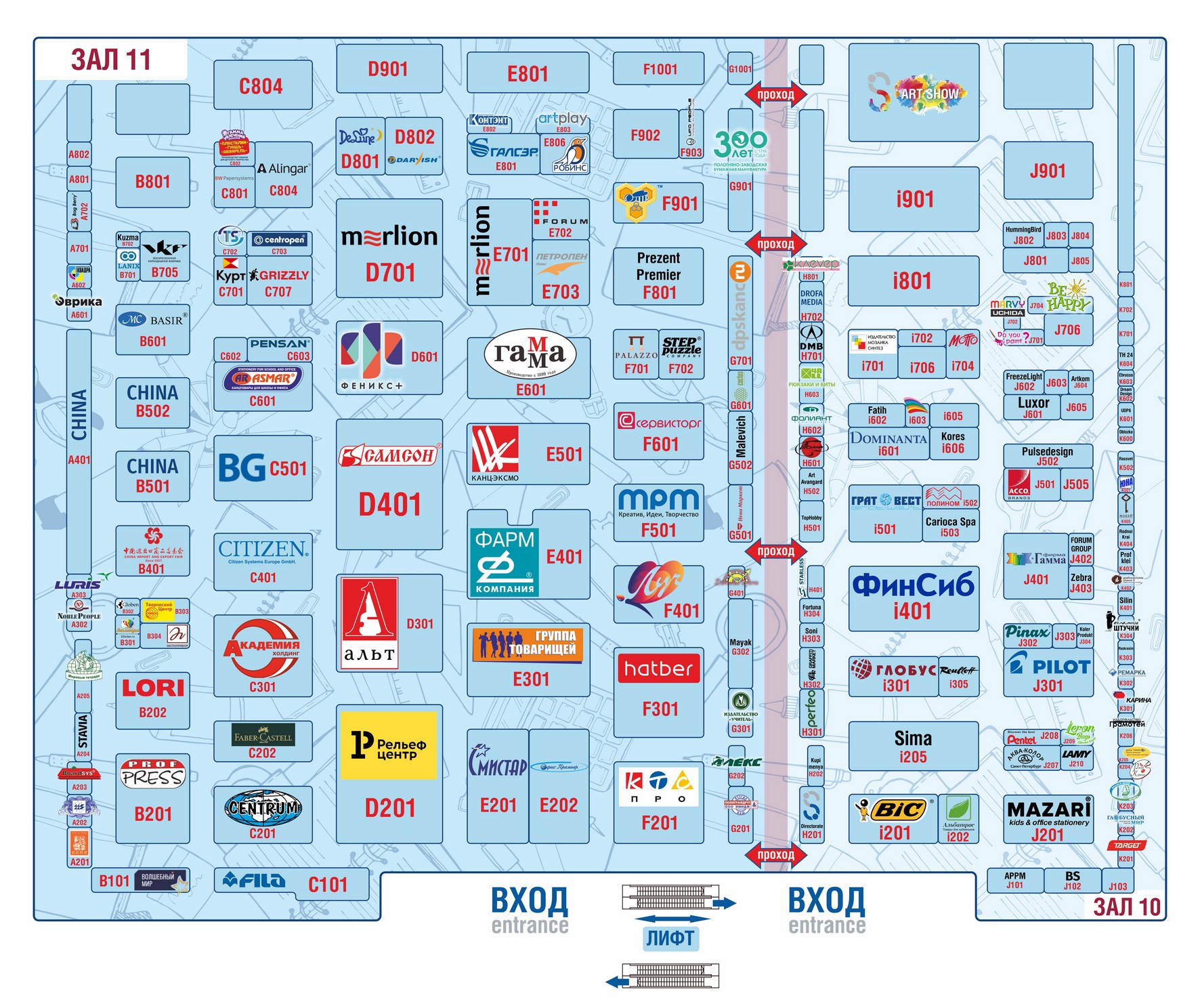 Интерактивная схема - http://skrepkaexpo.ru/chema2019/ Бесплатный пригласительный билет - http://skrepkaexpo.ru/priglasitelnyi-bilet/ Ждем Вас! МВЦ «Крокус Экспо», павильон 2, залы № 10, 11.  19-21 Марта, 2019